BERUFSSCHULE STEYR 1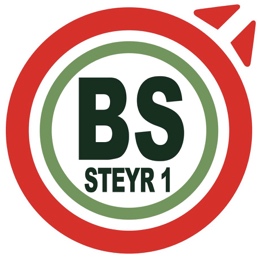 Otto-Pensel-Straße 144400 Steyr	0732-7720-37200 	bs-steyr1.post@ooe.gv.at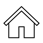  	www.bs-steyr1.ac.at 	Version_08/23AUSBILDUNG ZUM*ZUR STAPLERFÜHRER*INKursziel ist die Erlangung des Staplerführerausweises nach bestandener Abschlussprüfung gemäß FK-V, BGBL. II Nr. 13/2007 §11 Abs. 1 Z 1.Kursort: Berufsschule bzw. Berufsschulinternat SteyrDaten des*der Kursteilnehmer*inDaten des Betriebes des*der Kursteilnehmer*inEinwilligung (Art. 7 DSGVO)Bitte die Anmeldung direkt an helmut.danninger1@schule.at schicken.BERUFSSCHULE STEYR 1Otto-Pensel-Straße 144400 Steyr	0732-7720-37200 	bs-steyr1.post@ooe.gv.at 	www.bs-steyr1.ac.at 	Version_08/23INFORMATIONSBLATT STAPLERFÜHRER*INKursziel ist die Erlangung des Staplerführerausweises nach bestandener Abschlussprüfung gemäß FK-V, BGBL. II Nr. 13/2007 §11 Abs. 1 Z 1.Kursort: Berufsschule bzw. Berufsschulinternat SteyrVoraussetzungen zur TeilnahmeBeherrschung der deutschen SpracheKosten€ 282,00 inkl. MWSt und PrüfungDie Kursunterlagen werden kostenlos zur Verfügung gestellt; eine ev. Wiederholungsprüfung ist ebenfalls kostenlos.Förderungen für Firmen30% Förderung im Rahmen des Bildungskontos des Landes OÖ oder 75% Förderung im Rahmen der Lehrlingsoffensive der Wirtschaftskammer (Zusatzausbildung)mehr dazu unter www.lehre-foerdern.at Termin5 Abende zu je 4,5 UnterrichtseinheitenAnmelderücktrittkann ausschließlich schriftlich erfolgen (kostenlos bis 7 Tage vor Kursbeginn)Vor- und ZunameStraßePLZ und OrtGeburtsdatumGeburtsortHandynummerZimmernummerKlassegenauer FirmennameStraßePLZ und OrtTelefonnummerHomepageIch bin damit einverstanden, dass die angeführten personenbezogenen Daten für organisatorische Zwecke teilweise oder vollständig verarbeitet werden.Sie haben jederzeit das Recht, die Einwilligung zu widerrufen. Durch den Widerruf der Einwilligung wird die Rechtmäßigkeit der aufgrund der Einwilligung bis zum Widerruf erfolgten Verarbeitung nicht berührt.Unterschrift Schüler*inUnterschrift